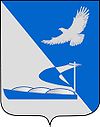 Совет муниципального образования«Ахтубинский район»РЕШЕНИЕ27.02.2020                                                                                                             №  71Об утверждении порядка предоставления иных межбюджетных трансфертов из бюджета                  МО «Ахтубинский район» муниципальным образованиям Ахтубинского района на реализацию мероприятий по закупке топлива (мазута, печного топлива) на очередной отопительный сезонВ соответствии со статьей 142 Бюджетного кодекса Российской Федерации, Федеральным законом от 06.10.2003 № 131-ФЗ «Об общих принципах организации местного самоуправления в Российской Федерации», постановлением Правительства Астраханской области от 18.11.2019 № 468-П «О правилах, устанавливающих общие требования к формированию, предоставлению и распределению субсидий из бюджета Астраханской области бюджетам муниципальных образований Астраханской области, и порядке определения и установления предельного уровня софинансирования Астраханской областью (в процентах) объема расходного обязательства муниципального образования Астраханской области»,Совет муниципального образования «Ахтубинский район»РЕШИЛ:1. Утвердить прилагаемый Порядок предоставления иных межбюджетных трансфертов из бюджета МО «Ахтубинский район» муниципальным образованиям Ахтубинского района на реализацию мероприятий по закупке топлива (мазута, печного топлива) на очередной отопительный сезон (прилагается).2.Настоящее решение опубликовать в газете «Ахтубинская правда», разместить на официальном сайте администрации МО «Ахтубинский район» и официальном сайте Совета МО «Ахтубинский район».3. Настоящее решение вступает в силу со дня его официального опубликования.Председатель Совета                                                                            В.И. АрхиповГлава муниципального образования                                          А.А. КирилловПриложение к решению Совета МО «Ахтубинский район»              от 27.02.2020 № 71Порядок предоставления иных межбюджетных трансфертов из бюджета МО «Ахтубинский район» муниципальным образованиям Ахтубинского района на реализацию мероприятий по закупке топлива (мазута, печного топлива) на очередной отопительный сезон1. Настоящий Порядок предоставления иных межбюджетных трансфертов из бюджета МО «Ахтубинский район» муниципальным образованиям Ахтубинского района на реализацию мероприятий по закупке топлива (мазута, печного топлива) на очередной отопительный сезон (далее - Порядок) разработан в соответствии с Бюджетным кодексом Российской Федерации и определяет процедуру предоставления иных межбюджетных трансфертов из бюджета МО «Ахтубинский район» муниципальным образованиям Ахтубинского района на реализацию мероприятий по закупке топлива (мазута, печного топлива) на очередной отопительный сезон (далее - иные межбюджетные трансферты) в рамках государственной программы «Улучшение качества предоставления жилищно-коммунальных услуг на территории Астраханской области», утвержденной постановлением Правительства Астраханской области от 10.09.2014 № 369-П (далее - государственная программа).2. Получателями иных межбюджетных трансфертов являются городские поселения Ахтубинского района (далее - муниципальные образования).3. Критерием отбора муниципальных образований для предоставления иных межбюджетных трансфертов является:-  наличие в муниципальных образованиях котельных, работающих на мазуте (печном топливе) и обеспечивающих теплоснабжением население;- численность населения муниципального образования не более 500 тыс. человек.4. Иные межбюджетные трансферты из бюджета муниципального образования «Ахтубинский район» бюджетам муниципальных образований  предоставляются в пределах средств, предусмотренных финансовому управлению администрации муниципального образования «Ахтубинский район» решением Совета муниципального образования «Ахтубинский район» о бюджете муниципального образования «Ахтубинский район» на:- реализацию мероприятий по закупке топлива (мазута, печного топлива);- погашение не использованных на 1 января года, следующего за отчетным финансовым годом, бюджетных ассигнований на предоставление иных межбюджетных трансфертов на оплату муниципальных контрактов, заключенных на поставку топлива (мазута, печного топлива), подлежавших в соответствии с условиями этих муниципальных контрактов оплате в отчетном финансовом году, в рамках муниципальной программы.5. Условиями предоставления иных межбюджетных трансфертов являются:- наличие в бюджете муниципального образования (сводной бюджетной росписи местного бюджета) бюджетных ассигнований на исполнение расходных обязательств муниципального образования, в целях которых предоставляются иные межбюджетные трансферты, в объеме, необходимом для их исполнения, включая средства бюджета муниципального образования не менее 5 процентов от суммы расходного обязательства муниципального образования;  - наличие письменного обязательства муниципального образования по возврату средств иных межбюджетных трансфертов в размере и в случае, предусмотренных пунктом 16 настоящего Порядка.6. Для получения иных межбюджетных трансфертов муниципальное образование до 20 декабря текущего года представляет в управление коммунального хозяйства администрации МО «Ахтубинский район» для направления в министерство строительства и жилищно-коммунального хозяйства Астраханской области следующие документы:- заявку на предоставление иных межбюджетных трансфертов на закупку топлива (мазута, печного топлива) в произвольной письменной форме;- перечень котельных, работающих на мазуте (печном топливе) и обеспечивающих теплоснабжением население за подписью уполномоченного лица;- выписку из бюджета муниципального образования (сводной бюджетной росписи местного бюджета), подтверждающую наличие в бюджете муниицпального образования средств на исполнение расходных обязательств муниципального образования, в целях которых предоставляются иные межбюджетные трансферты, в объеме, необходимом для их исполнения, включая средства бюджета муниципального образования не менее 5 процентов от суммы расходного обязательства муниципального образования.  7. Основаниями для отказа в предоставлении иных межбюджетных трансфертов являются:- представление неполного пакета документов, указанных в пункте 6 настоящего Порядка, и (или) недостоверных сведений в них;- несоблюдение условий предоставления иных межбюджетных трансфертов, указанных в пункте 5 настоящего Порядка;- несоответствие муниципального образования критерию отбора, указанному в пункте 3 настоящего Порядка;- несоблюдение срока представления документов, указанного в пункте 6 настоящего Порядка.В случае отказа в предоставлении иных межбюджетных трансфертов по основаниям, предусмотренным абзацами вторым - четвертым настоящего пункта, муниципальное образование имеет право на повторное обращение за предоставлением иных межбюджетных трансфертов после устранения оснований для отказа в предоставлении иных межбюджетных трансфертов.8. Расчет объема иных межбюджетных трансфертов осуществляется министерством строительства и жилищно-коммунального хозяйства Астраханской области в соответствии с методикой расчета субсидий из бюджета Астраханской области муниципальным образованиям на закупку топлива (мазута, печного топлива) на очередной отопительный сезон. 9. Основанием для перечисления иных межбюджетных трансфертов является соглашение о предоставлении иных межбюджетных трансфертов (далее - соглашение), заключенное между муниципальным образованием «Ахтубинский район» и муниципальным образованием. 10. Перечисление иных межбюджетных трансфертов в бюджет муниципального образования осуществляется финансовым управлением администрации МО «Ахтубинский район» в соответствии с решением Совета МО «Ахтубинский район» о бюджете МО «Ахтубинский район».11. Муниципальные образования представляют в муниципальное образование «Ахтубинский район» отчеты в сроки и по формам согласно приложениям к соглашению.12. Муниципальные образования несут ответственность за соблюдение условий, целей и порядка, установленных при предоставлении иных межбюджетных трансфертов, а также осуществляют контроль за своевременной поставкой топлива (мазут, печное топливо) на очередной отопительный сезон.Муниципальное образование «Ахтубинский район» в соответствии с Бюджетным кодексом Российской Федерации обеспечивает соблюдение муниципальным образованием условий, целей и порядка, установленных при их предоставлении.13. В случае выявления нарушений условий, целей и порядка, установленных при предоставлении иных межбюджетных трансфертов, администрация муниципального образования «Ахтубинский район» в лице управления коммунального хозяйства в течение 7 рабочих дней со дня их выявления направляет муниципальным образованиям предписание об устранении выявленных нарушений.14. Муниципальные образования в течение 3 рабочих дней со дня получения предписания об устранении выявленных нарушений обязаны полностью их устранить.15. В случае не устранения муниципальным образованиями выявленных нарушений в срок, установленный пунктом 14 настоящего Порядка, к нему применяются бюджетные меры принуждения в порядке, установленном бюджетным законодательством Российской Федерации.16. В случае если муниципальным образованием по состоянию на 31 декабря текущего года допущены нарушения обязательств, предусмотренных соглашением, в части достижения показателей результативности использования иных межбюджетных трансфертов и в срок до 20 марта очередного года указанные нарушения не устранены, то до 10 апреля очередного года из бюджета муниципального образования в бюджет МО «Ахтубинский район» подлежат возврату средства (Vвозврата) в размере, определяемом по формуле:Vвозврата = VИМТ x (SUM Di / n) x k,где:VИМТ - размер иных межбюджетных трансфертов, предоставленных бюджету муниципального образования;SUM Di – суммарное значение индексов Di, отражающих уровень недостижения i-го показателя результативности использования иных межбюджетных трансфертов, имеющих значение больше нуля;n - общее количество показателей результативности использования иных межбюджетных трансфертов, включенных в соглашение;k – понижающий коэффициент, равный 0,1.Индекс, отражающий уровень недостижения значения i-го показателя результативности использования иных межбюджетных трансфертов, определяется по формуле:Di = 1 - Ti / Si,где:Ti - фактически достигнутое значение i-го показателя результативности использования иных межбюджетных трансфертов на отчетную дату;Si - плановое значение i-го показателя результативности использования иных межбюджетных трансфертов, установленное соглашением.При расчете коэффициента возврата иных межбюджетных трансфертов используются только положительные значения индекса, отражающего уровень недостижения i-го показателя результативности использования иных межбюджетных трансфертов.17. Оценка результативности использования иных межбюджетных трансфертов осуществляется в соответствии с динамикой следующего показателя:Использование иных межбюджетных трансфертов является эффективным в случае, если по указанному показателю наблюдается положительная динамика.№п/пНаименованиеЕдиница измерения2015 год2016 год2017 год2018 год2019 год2020 год2021 год2022 год2023 год2024 год1Уровень обеспеченности населения услугой «теплоснабжение»%100100100100100100100100100100